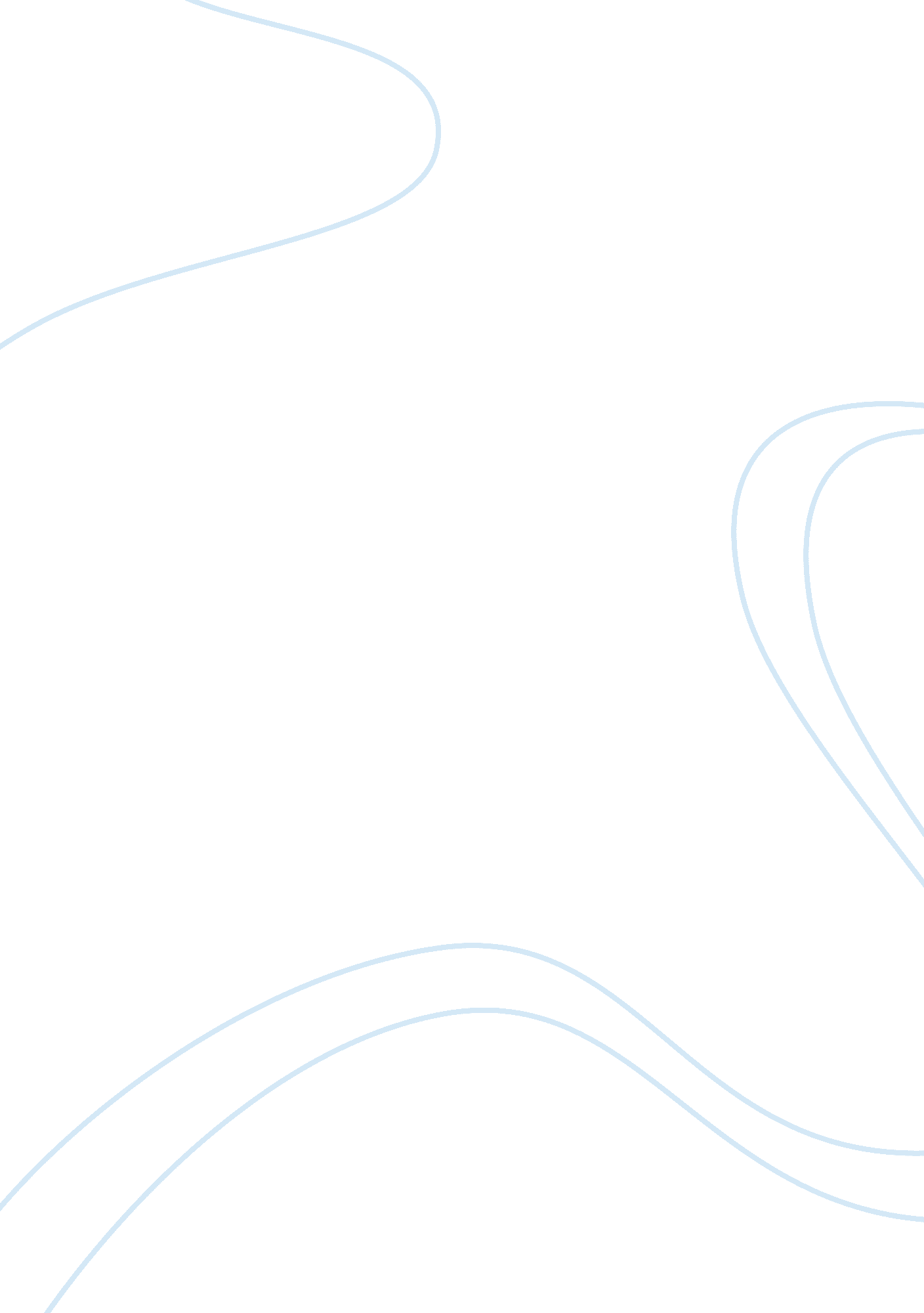 Jonathan livingston seagull essay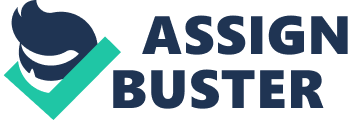 The book Jonathan Livingston Seagull is a Christian Allegory. What is an allegory you might ask, let me better inform you. An allegory is a representation of an abstract or spiritual meaning through concrete or material forms; figurative treatment of one subject under the guise of another, a symbolical narrative. An example of an allegory is Jonathan Livingston Seagull the book itself. Jonathan Livingston Seagull is a Christian Allegory, my examples are as follows. I will start from the beginning of the book. Jonathan Seagull is different than the other seagulls. He feels the need to do greater things, this made him an outcast according to the other seagulls. Hint the word “ outcast” is your symbol. This example is an allegory because if you’ve ever read the bible or heard bible stories you will know that Jesus started out as an outcast. Later on in the book he comes to this perfect place, heaven, to be exact. He becomes perfected with the seagulls that are there. He explains some of these others to be all bright white. You might know where I’m going with this in the bible right? Okay, so your symbols are “ heaven” and the “ all white” seagulls. If you go into the bible, heaven is in it and so are the angels which are said to be beautiful and bright white. Last I will talk about when he goes back to the flock he teaches them right and wrong, better ways to think of things. Jonathan is very patient and kind, he loves all. The symbols that should have stuck out to you here is ” flock”, ” teaches”, and ” patient and loves all”. The bible talks about His sheep as Jonathan talks about the lock. He is patient, kind, and loves all. Jonathan does the same as Jesus does. Jonathan Livingston Seagull is a Christian allegory as I have stated above. When you first read the first few pages of the book, you do not realize that it’s even and allegory. While I was reading it I caught on that it was the outline of some of the bible, this made me believe it to be a Christian allegory. I would like to leave you with a quote from the book. Jonathan sighed. The price of being misunderstood, he thought. They call you devil or they call you god. 